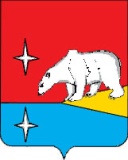 ГЛАВАГОРОДСКОГО ОКРУГА ЭГВЕКИНОТП О С Т А Н О В Л Е Н И ЕО внесении изменений в административный регламент Управления социальной политики городского округа Эгвекинот по предоставлению муниципальной услуги «Предоставление  информации о результатах сданных экзаменов, тестирования и иных вступительных испытаний, а также о зачислении в образовательное учреждение», утвержденный постановлением Главы городского округа Эгвекинот  от 31 мая 2016 года № 95-пгВ целях приведения муниципальных правовых актов городского округа Эгвекинот  в соответствие с действующим законодательством,П О С Т А Н О В Л Я Ю:Внести в административный регламент Управления социальной политики городского округа Эгвекинот по предоставлению муниципальной услуги «Предоставление  информации о результатах сданных экзаменов, тестирования и иных вступительных испытаний, а также о зачислении в образовательное учреждение», утвержденный постановлением Главы городского округа Эгвекинот  от 31 мая 2016 года № 95-пг, следующие изменения:В разделе 1 «Общие положения»:в четвертом абзаце подраздела 1.2 слова «о среднем (полном) общем образовании» заменить словами «о среднем общем образовании»;в пункте 1.3.1 подраздела 1.3:а) в подпункте 1.3.1.1: в первом абзаце слова «Отделом образования Управления социальной политики» заменить словами «Отделом образования и общеотраслевых вопросов Управления социальной политики городского округа Эгвекинот»;второй абзац дополнить словами: «,usp@go-egvekinot.ru»;в третьем абзаце слова «отдела образования» заменить словами «отдела образования и общеотраслевых вопросов Управления социальной политики городского округа Эгвекинот»;б) в подпункте 1.3.1.2: в девятом и десятом абзацах слова «отдела образования» заменить словами «отдела образования и общеотраслевых вопросов»; одиннадцатый абзац изложить в следующей редакции:«- лицензионный перечень основных образовательных программ, по которым ведется обучение в образовательной организации;»;тринадцатый абзац изложить в следующей редакции:«- лицензия (копия) на осуществление образовательной деятельности;»;четырнадцатый абзац изложить в следующей редакции:«- свидетельство о государственной аккредитации образовательной деятельности по образовательным программам;»;в пункте 1.3.3 подраздела 1.3:в десятом абзаце слова «специалисты отдела образования» заменить словами «специалисты отдела образования и общеотраслевых вопросов Управления социальной политики городского округа Эгвекинот»;в одиннадцатом абзаце слова «в отдел образования – начальником Управления социальной политики.» заменить словами «в отдел образования и общеотраслевых вопросов Управления социальной политики городского округа Эгвекинот – начальником Управления социальной политики городского округа Эгвекинот.».В разделе 2 «Стандарт предоставления муниципальной услуги»:подраздел 2.2 изложить в следующей редакции:«2.2. Наименование органа местного самоуправления, организации, предоставляющих муниципальную услугу          Муниципальную услугу предоставляют:           - Управление социальной политики городского округа Эгвекинот в лице отдела образования и общеотраслевых вопросов (далее – отдел образования и общеотраслевых вопросов) в части информирования о порядке предоставления муниципальной услуги;           - муниципальные общеобразовательные организации (далее - образовательные организации) в части непосредственного предоставления муниципальной услуги»;в подразделе 2.4:в первом абзаце слова «отдел образования» заменить словами «отдел образования и общеотраслевых вопросов»;во втором абзаце слова «сотрудник отдела образования» заменить словами «сотрудник отдела образования и общеотраслевых вопросов»;подраздел 2.5 дополнить девятым – десятым абзацами следующего содержания: «- Федеральным законом от 2 мая 2006 года № 59-ФЗ «О порядке рассмотрения обращений граждан Российской Федерации»; - Федеральным законом от 9 февраля 2009 года № 8-ФЗ «Об обеспечении доступа к информации о деятельности государственных органов и органов местного самоуправления».» В разделе 3 «Состав, последовательность и сроки выполнения административных процедур, требования к порядку их выполнения, в том числе особенности выполнения административных процедур в электронной форме»:в пункте 3.1:во втором абзаце подпункта 3.1.1 слова «в Управление социальной политики» заменить словами «в Управления социальной политики городского округа Эгвекинот (далее - Управления социальной политики»;в втором абзаце подпункта 3.1.2 слова «отдела образования» заменить словами «отдела образования и общеотраслевых вопросов»;в пункте 3.2:в пятом абзаце подпункта 3.2.2 слова «сотрудником отдела образования,» заменить словами «сотрудником отдела образования и общеотраслевых вопросов,»;во втором и третьем абзацах подпункта 3.2.3 слова «отдела образования» заменить словами «отдела образования и общеотраслевых вопросов».В разделе 4 «Формы контроля за исполнением административного регламента»:в пункте 4.1 слова «отдела образования,» заменить словами «отдела образования и общеотраслевых вопросов,»;в пункте 4.2: слова  «отдела образования» заменить словами «отдела образования и общеотраслевыхвопросов»;слова  «Управления социальной политики.» заменить словами «Управления социальной политики (далее – Управление).».В приложении № 1 «Сведения о местонахождении, контактных телефонах образовательных организаций, оказывающих муниципальную услугу «Предоставление  информации о результатах сданных экзаменов, тестирования и иных вступительных испытаний, а также о зачислении в образовательное учреждение» к административному регламенту:в строке восьмой графы «Наименование образовательной организации» слова «Муниципальное бюджетное общеобразовательное учреждение «Школа – интернат VIII вида поселка Эгвекинот» заменить словами «Муниципальное бюджетное общеобразовательное учреждение «Школа – интернат поселка Эгвекинот».Настоящее постановление обнародовать в местах, определенных Уставом городского округа Эгвекинот, и разместить на официальном сайте Администрации городского округа Эгвекинот в информационно-телекоммуникационной сети «Интернет». Настоящее постановление вступает в силу со дня его обнародования.Контроль за исполнением настоящего постановления возложить на заместителя Главы Администрации -  начальника Управления социальной политики городского округа Эгвекинот  Зеленскую Н.М.                                                                                                                                       Р.В. Коркишкоот 25 декабря  2017 года№ 85 - пг                                    п. Эгвекинот